APPLICATION FORM FOR ADMISSION TO Double Master’s Degree Programme  – 2022/2023NOTE! Application form should be filled in by computer  printed, signed and sent to:study@put.poznan.pl     and      cms@kart.edu.uaPERSONAL DETAILS :SURNAME:  ……………………….………………..……    FIRST NAME(S)…………………………………………………………………….Gender:   male   female      Date of birth:   ......./……..…/………. Place of birth ………………………………………………………..                                                                                                  day / month / yearFather’s name: ……………………….……………….…….  Mother’s name: ………………………….…………………...…………………..Citizenship: ………………………………… Nationality: …………………………………………….Passport ……………………...or  National Identity Card number: .…….………………… Expiry date : ……………………….…………...Permanent address: ……………………………………………………………………………………………………………….........................			 street / number / zip code / city / country
E –mail address: ……………….…………………….………………………………………………………………………………………………EDUCATIONAL BACKGROUNDEducation  completed:      secondary   No of secondary school certificate: ……………………… issued on : ....../…….…/…….…., 				                                                                                                                                 day / month / yearby: ………………………………………………………….…………………………………………………                                                    higer                 No of diploma: …………………………… issued on : ……../………/………., 					                                                                                                       day / month / yearby: …………………………………………………………………………………………………………… INTENDED PROGRAMME OF STUDY : ............................................................................................................................................................................................,          ...........................	...............................................................(place)				(date)				(signature)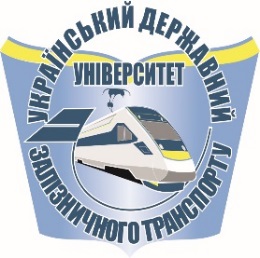 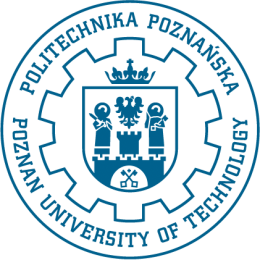 